Ursuline College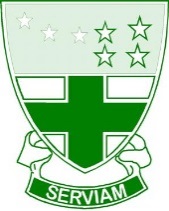 Job Description/Person SpecificationReception and Administration Assistant Report to or Line Manager:	Academy Principal’s PAGrade:	KR4Hours per week:	37 (not including minimum of 30 mins lunch break per day)Weeks per year:	41 (Term Time plus 5 INSET days plus 10 days in school holidays)Main Purpose of Job:To act as the first point of call for all visitors and callers to the school. To welcome visitors, staff and students and direct as appropriate. To manage all telephone calls and queries, re-directing as appropriate. To provide administrative support to the school community.Ursuline College All Staff Responsibilities:To be committed to safeguarding and promoting the welfare of children and young people within the schoolTo act in a loyal and professional manner around school and to contribute to the overall ethos/work/aims of the schoolTo be aware of and comply with policies and procedures relating to child protection, health, safety and security, confidentiality and data protection, reporting all concerns to an appropriate personTo be aware of and support difference, and ensure equal opportunities for allTo attend and support appropriate meetings/courses and to undertake any training as deemed necessary in order to keep abreast of developmentSpecific Duties and Responsibilities:To manage main reception, welcome visitors and attend to their needs in a professional manner To receive and prioritise incoming telephone calls and deal with them appropriately including recording and distributing messages as requiredTo provide hospitality to visitors and for various meetings within the schoolTo provide assistance as the first point of contact for all studentsTo develop positive relations with students, parents and staffTo undertake the provision of general administrative and organisational services as needed: typing, filing, shredding, photocopying, post, archiving etcTo support the SVP/HoH/House Managers in House admin as requiredTo support the Admissions Officer (PA) with Admissions admin as requiredTo undertake the provision of administrative and other support for school events and activities including, but not limited to, PSHE, academic review evenings, school open evenings, carol concerts, harvest festivals, activity week, school nurse, school photo’s, bus passes etcTo input student records and retrieve information relating to pupils on school management information systems (eg SIMS) and to ensure up-to-date and accurate records for pupils, ensuring the utmost confidentiality in relation to such recordsTo administer First Aid and medication (authorised by Parent/Carer) as and when required and ensure that accurate and complete records are maintainedTo maintain room booking diariesTo maintain high personal professional standards of attendance, punctuality, appearance, and conductTo be responsible for your own continuing self-development, undertaking training as appropriateAny further duties that the Academy Principal/Business Manager may designate, which are commensurate with the grade of the postPerson Specification:This job description may be reviewed and is subject to amendment or modification at any time after consultation with the post holder. It is not a comprehensive statement of procedures and tasks, but sets out the main expectations of the College in relation of the post holder’s professional responsibilities and duties.The post holder will be expected to carry out all duties in the context of, and in compliance with, all the College’s policies and procedures.CriteriaCriteriaEssential  DesirableEssential  DesirableSkills, Knowledge & AbilitiesGood written & verbal communication skillsExcellent literacy & numeracy skillsAbility to organise, manage and prioritise workload effectivelyAbility to act upon own initiativeExcellent interpersonal skills with the ability to build good relationships with all stakeholders and to work as part of a team.Flexibility and ability to adapt to an ever-changing environmentHigh level of accuracy and attention to detailHave the ability to relate well to children and adults, understanding their needs and being able to respond accordingly, including complaints and/or difficult / sensitive situationsWorking knowledge of policies and procedures relating to child protection, health, safety, security, equal opportunities, confidentiality and data protectionGood IT skills, with proven competency in the use of Microsoft Outlook, Word, Excel, PowerPoint and SIMS Adopts a culture of continuous improvementPrevious ExperienceKnowledge & experience of setting up and maintaining office systems and school administrative processes and proceduresAbility to provide an efficient and high level of administrative support and reception service Experience of working in a busy reception/general office environmentExperience of using SIMS softwareQualification/ TrainingRelevant qualification / experience – please specifyFirst Aid qualification (or willingness to obtain qualification at the start of the new academic year)Willingness to undertake further training as requiredOtherFlexible approach to working hours to meet the needs of the organisation